Erfaringsrapport for ophold i Aasiaat, juli 2015Sygehuset/fagligt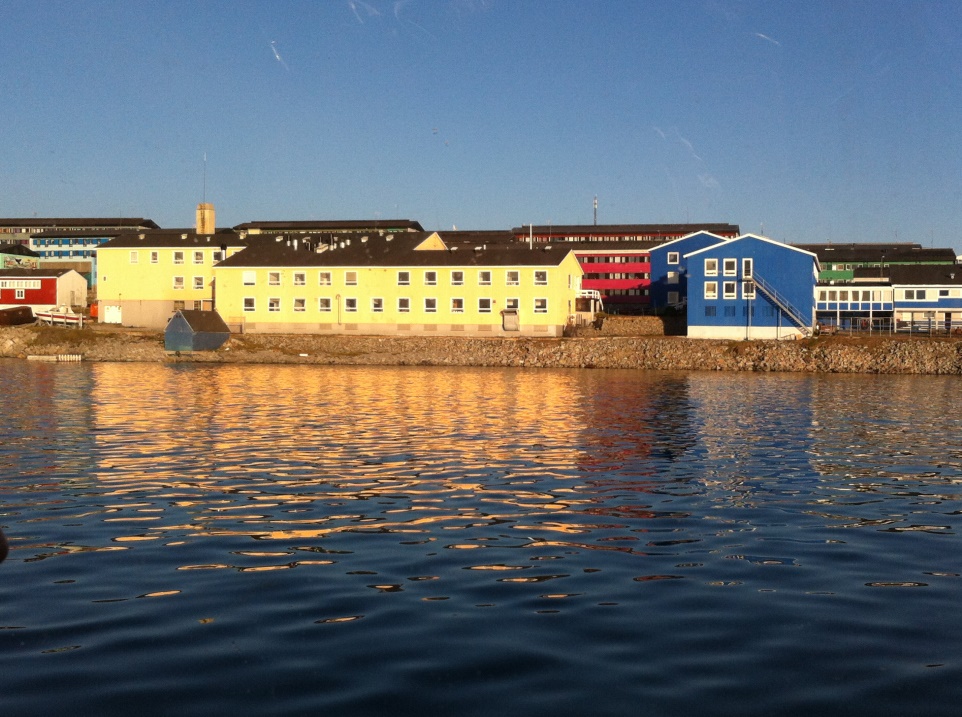 Aasiaat sygehus er regionssygehus for regionen Aasiaat-Kangaatsiaq, som inkluderer 9 bygder. I vores tid på Aasiaat sygehus var antallet af læger svingende. Først var der 6 læger (2 almen praktiserende læge, 2 gynækologer, 1 yngre læge, 1 KBU læge), så tog nogen hjem og en anden kom til. Det er meget klassisk at lægerne kun er på sygehuset i uger-måneder af gangen, så der er hele tiden udskiftning.Dagene på sygehuset ligner meget hinanden, med undtagelse af onsdag. Det foregår således:8-9: Morgenkonference inkl. gennemgang af eventuelle røntgenbilleder9-12: Ambulatorie (minder om almen praksis) og stuegang (1 læge)12-13: Middagskonference13-14/15: Ambulatorie og stuegang igen Onsdag er OP- og skadestuedag hvor der ses bl.a.: kirurgiske aborter, abrasio, spiral- og implanonanlæggelse og – fjernelse, rectoskopier og steroidinjektioner. Derudover er der ca. hver anden onsdag SMEAR-undersøgelser. Vi fik som studerende lov til rigtig meget. Vi havde vores eget ambulatorie næsten hver dag (vi sad sammen pga. pladsen), med patienter som fejlede alverdens ting, dog rigtig mange med ledproblemer og hoste/forkølelse.  Derudover fik vi lov til at assistere ved mindre kirurgiske indgreb, samt selv fortage spiralfjernelse og implanonanlæggelse og – fjernelse. Vi havde også en dag med SMEAR-undersøgelse, hvilket gav lidt rutine i GU’er. Én weekend var der kun en læge tilbage (meget erfaren) og vi fik derfor lov til at agere forvagter med alt hvad det indebar inkl. lidt syning. Bygdebesøg var der desværre ingen af i juli, til gengæld kom vi med på en patientevakuering. Da lægerne kan være fra alle speciale, med vekslende er faring indenfor diverse problemstillinger, er der en hel særlig dynamik og man bliver som medicinstuderende meget inddraget og ens input bliver i høj grad værdsat. Alle ansatte på sygehuset er meget venlige og samarbejdsvillige og man kommer hurtig ind i rutinen med både sygeplejersker, tolke, laboranter og portører. Grønland/AasiaatNogle nyttige fif at vide om Aasiaat er bl.a. at det aldrig regner, det sner om vinteren (sep-april) og er helt nedbørsfrit i sommerperioden, det kan dog blive noget tåget.  Man skal være opmærksom på at der er enormt mange myg, så en god myggespray kommer man langt med.  Derudover er Aasiaat et af de bedste steder i Grønland at se hvaler (der er i hvert fald mange), så hvis man har en kikkert, skal den helt sikkert med i tasken.Aasiaat ligger ved indgangen til Diskobugten og dermed tæt på både Diskoøen og Ilulissat. Diskoøen har en meget unik natur for Grønland, idet det er en vulkanø og derfor har gode vækstbetingelser for planter (50 % af Grønlands flora kan findes på Diskoøen). Der er på øen også mulighed for vandring op af fjeldet og på toppen af fjeldet mulighed for at køre med hundeslæde.  Det er en tre timers sejltur fra Aasiaat til Diskoøen og er en super oplagt til en weekend tur. Der er også mulighed for at arrangere overnatning i en lejlighed via sygehuset, ellers er der fine vandrehjem. Ilulissat ligger lidt længere væk (8-timers sejllads med den langsomme/billigste rute), men er helt sikkert også et besøg værd. Hvis man har penge nok, er der mange muligheder i Ilulissat (www.worldofgreenland.com) . Hvis budgettet og tiden ikke er til den store sejltur op til Eqi bræen(fra Ilulissat), kan man gå nogle fine vandreture langs isfjorden (ikke helt ind til indlandsisen, der er 40 km). Den lange sejltur hjem sejler forbi udløbet af isfjorden og giver udsigt til isbjerge i 1½ time. Sejlture til både Diskoøen og Ilulissat kan bestilles på www.diskoline.dk  Selve Aasiaat byder på en moderat mængde af aktiviteter. Der er mulighed for let vandring, samling af muslinger, museumsbesøg, rundtur på rejefabrikken og selvfølgelig hvalsafari.  Det kan nok være lidt svært at fylde alle weekender med aktiviteter i Aasiaat, men det er en smuk og hyggeligt by, som man hurtig føler sig hjemme i. Rent praktisk bliver man hentet i lufthavnen af portørerne, hvilket aftales med Susi. Man indkvarteres på Patienthotellet i en 1-værelses lejlighed med 2 senge og køkken. Toilet og bad er på gangen og deles med patienter, hvis der er nogen (minimalt i tiden jeg var der). Man låner både sengetøj og håndklæder. Uniformer og OP-tøj lånes på sygehuset.Et klinikophold i Aasiaat er helt sikkert en kæmpe oplevelse på fagligt og kulturelt og jeg vil klart anbefale det til enhver stud. med. 